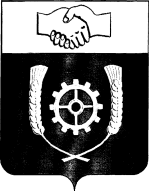      РОССИЙСКАЯ ФЕДЕРАЦИЯ                                    АДМИНИСТРАЦИЯ МУНИЦИПАЛЬНОГО РАЙОНА                КЛЯВЛИНСКИЙ                  Самарской области              ПОСТАНОВЛЕНИЕ_________________________________О внесении изменений в постановление Администрации муниципального района Клявлинский от 14.03.2017 № 77« Об утверждении Порядка проверки документов,предоставляемых сельскохозяйственными товаропроизводителями, осуществляющими свою деятельность на территориимуниципального района Клявлинский Самарской области,при оформлении субсидий на оказании несвязаннойподдержки в области растениеводства»В соответствии с Законом Самарской области от 03.04.2009 № 41-ГД «О наделении органов местного самоуправления на территории Самарской области отдельными государственными полномочиями по поддержке сельскохозяйственного производства» и Порядком предоставления субсидий за счет средств областного бюджета сельскохозяйственным товаропроизводителям, осуществляющим свою деятельность на территории Самарской области, на оказание несвязанной поддержки сельскохозяйственным товаропроизводителям в области растениеводства, утвержденным постановлением Правительства Самарской области от 12.02.2013 № 30 «О мерах, направленных на поддержку сельскохозяйственного производства за счет средств областного бюджета, в том числе формируемых за счет поступающих в областной бюджет средств федерального бюджета» (далее – Порядок № 30), Администрация муниципального района Клявлинский Самарской области ПОСТАНОВЛЯЕТ:Внести в постановление Администрация муниципального района Клявлинский Самарской области от 14.03.2017 № 77 «Об утверждении Порядка проверки документов, предоставляемых сельскохозяйственными   товаропроизводителями,  осуществляющими свою деятельность на территории муниципального района Клявлинский Самарской области, при оформлении субсидий на оказании несвязанной поддержки в области растениеводства» следующие изменения:Порядок проверки документов, предоставляемых сельскохозяйственными товаропроизводителями, осуществляющими свою деятельность на территории муниципального района Клявлинский Самарской области, при оформлении субсидий на оказании несвязанной поддержки в области растениеводства изложить в редакции согласно приложению 1 к настоящему постановлению.Контроль за выполнением настоящего постановления возложить на Заместителя Главы района по сельскому хозяйству – руководителя управления сельского хозяйства Абаева В.А.3. Опубликовать настоящее постановление в районной газете «Знамя Родины» и разместить его на официальном сайте администрации муниципального района Клявлинский в информационно-коммуникационной сети «Интернет».4. Настоящее постановление вступает в силу со дня его официального опубликования и распространяется на правоотношения, возникшие с 04.02.2019 г.Исайчев А.В.ПОРЯДОКпроверки документов, предоставляемых сельскохозяйственными товаропроизводителями, осуществляющими свою  деятельность на территории муниципального района Клявлинский Самарской области, при оформлении субсидии на оказание несвязанной поддержки в области растениеводстваНастоящий Порядок разработан в соответствии с  Порядком предоставления субсидий за счёт средств областного бюджета сельскохозяйственным товаропроизводителям, осуществляющим свою деятельность на территории Самарской области, на оказание несвязанной поддержки сельскохозяйственным товаропроизводителям в области растениеводства, утверждённым постановлением Правительства Самарской области от 12.02.2013 № 30 «О мерах, направленных на поддержку сельскохозяйственного производства за счет средств областного бюджета, в том числе формируемых за счет поступающих в областной бюджет средств федерального бюджета» (далее – Порядок № 30).   Порядок устанавливает механизм проверки документов, предоставляемых сельскохозяйственными товаропроизводителями, осуществляющими свою деятельность на территории муниципального района   Клявлинский    Самарской области, при оформлении субсидии на оказание несвязанной поддержки в области растениеводства (далее – субсидии).Проверку документов, подтверждение достоверности содержащихся в них сведениям осуществляет Управление сельского хозяйства администрации муниципального района Клявлинский Самарской области (далее -  Управление сельского хозяйства).В целях подтверждения правильности составления документов, указанных в абзаце третьем пункта 9, абзаце втором пункта 10 Порядка № 30, и достоверности содержащихся в них сведений производители представляют в Управление сельского хозяйства следующие документы актуальные на дату обращения производителей:4.1. Заявление о принятии документов, заверенное производителем по форме согласно приложению 1 к настоящему Порядку;4.2. копии документов, подтверждающих понесенные материальные затраты на производство продукции растениеводства урожая текущего финансового года (за исключением производителей, осуществляющих деятельность на территории трех и более муниципальных районов Самарской области):договоров, заверенных производителем;товарных накладных и (или) унифицированных передаточных документов, заверенных производителем;платежных поручений, заверенных кредитной организацией и производителем;4.3. справку о применении минеральных удобрений под урожай года, предшествующего текущему финансовому году, согласно приложению 8 к Порядку № 30 (за исключением производителей, не внесших минеральные удобрения в году, предшествующем текущему финансовому году);4.4. копию акта об использовании минеральных, органических и бактериальных удобрений по форме № 420-АПК, утвержденной приказом Минсельхоза России от 16.05.2003 № 750, заверенную производителем (за исключением производителей, не внесших минеральные удобрения в году, предшествующем текущему финансовому году);4.5. справку о валовом сборе подсолнечника урожая года, предшествующего текущему финансовому году, и его реализации перерабатывающим предприятиям Самарской области согласно приложению 9 к Порядку № 30 (если производитель реализовал подсолнечник перерабатывающим предприятиям Самарской области);4.6. копии товарных накладных и (или) копии унифицированных передаточных документов, подтверждающих реализацию перерабатывающим предприятиям Самарской области в году, предшествующем текущему финансовому году, валового сбора (в весе после доработки) подсолнечника урожая года, предшествующего текущему финансовому году, заверенные производителем (если производитель реализовал подсолнечник перерабатывающим предприятиям Самарской области);4.7. справку о проведении агрохимического обследования полей на всей площади пашни, за исключением площади многолетних трав, посева прошлых лет, проведенного в срок не позднее 5 лет, предшествующих текущему финансовому году, заверенную специализированной организацией, в случае, если производитель проводил данное обследование;4.8. копию договора водопользования на право пользования поверхностными водными объектами (договора на оказание услуг по подаче воды), и (или) копия лицензии на водопользование со сроком действия не позднее года, предшествующего текущему финансовому году, заверенные производителем, в случае если производитель осуществлял полив сельскохозяйственных культур;4.9. копию действующего в текущем финансовом году договора сельскохозяйственного страхования с государственной поддержкой, заверенную производителем, в случае если производитель осуществлял страхование посевов сельскохозяйственных культур под урожай текущего финансового года.Итогом проверки является:подтверждение справки-расчёта о причитающейся субсидии за счет средств областного бюджета, в том числе формируемых за счет поступающих в областной бюджет средств федерального бюджета, по форме согласно приложению 6 к Порядку № 30;подтверждение справки-перерасчета о причитающейся субсидии за счет средств областного бюджета, в том числе формируемых за счет поступающих в областной бюджет средств федерального бюджета, по форме согласно приложению 7 к Порядку № 30;В случае если размер субсидии с учетом увеличения базовой ставки превышает сумму подтвержденных производителем понесенных материальных затрат на производство продукции растениеводства урожая текущего финансового года, производитель в целях подтверждения понесенных, но ранее не подтвержденных материальных затрат на производство продукции растениеводства урожая текущего финансового года представляет актуальные на дату обращения производителя копии документов, указанных в подпункте «4.2.» пункта 4 настоящего Порядка.Управление сельского хозяйства осуществляет:регистрацию заявления в день его поступления в специальном журнале, листы которого должны быть пронумерованы, прошнурованы, скреплены печатью органа местного самоуправления;рассмотрение документов, предусмотренных пунктами 4 настоящего Порядка в течение 5 рабочих дней со дня регистрации заявления о принятии документов.Составление заключения о достоверности, представленных документов и указанных в них сведений.При установлении фактов отсутствия необходимых документов или выявления недостоверной информации, указанных в пункте 4 настоящего Порядка документы подлежат возврату с мотивированным отказом (в письменной форме).Производитель после устранения причин, послуживших основанием для отказа, вправе вновь обратиться в Управление сельского хозяйства с заявлением о проведении проверки.Копии документов передаются в порядке делопроизводства для помещения в дело (формирования дела) в отдел бухгалтерского учета и отчетности администрации муниципального района Клявлинский.                                                                  Приложение 1 к Порядку проверки документов, предоставляемых сельскохозяйственными товаропроизводителями, осуществляющими свою деятельность на территории муниципального района Клявлинский Самарской области,при оформлении субсидий на оказании несвязаннойподдержки в области растениеводства                                                         В ______________________________                                                                   (наименование органа)                                                   от ________________________________	(ФИО)                                                     _________________________________	(адрес)                                                       ИНН                                         телефон ЗАЯВЛЕНИЕВ   соответствии  с  Порядком проверки документов, предоставляемых сельскохозяйственными товаропроизводителями, осуществляющими свою деятельность на территории муниципального района Клявлинский Самарской области, при оформлении субсидии на оказание несвязанной поддержки в области растениеводства, утвержденным Постановлением Администрации муниципального района Клявлинский Самарской области от  ______________прошу  принять на рассмотрение  документы, Приложение (опись прилагаемых документов):____________________________________________________Заявитель                               ________________                _____________                                              (подпись)                      (И.О.Фамилия)М.П.ДатаГлава муниципального района Клявлинский                              И.Н. Соловьев ПРИЛОЖЕНИЕ 1к постановлению  администрации муниципального района КлявлинскийСамарской областиот                      №            . 